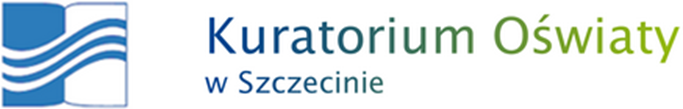                                                                                           Każde nowe odkrycie czyni nas bogatszymi
                                                                                                                                               Kurt Vonnegut

Szanowni Dyrektorzy, Nauczyciele i Rodzice!
Drodzy Uczniowie!Minął kolejny rok szkolny. Czas szczególny, ponieważ wszyscy wróciliśmy 
do nauki i pracy stacjonarnej. Na korytarzach znowu można było usłyszeć gwar, 
a zamiast samotnych zajęć zdalnych, odbywały się grupowe lekcje w salach. Początek roku szkolnego to również praca z zachowaniem obostrzeń sanitarnych. Dlatego cieszę się, że sprostaliście temu trudnemu zadaniu.Dziękuję Dyrektorom i Nauczycielom za poświęcenie i trud włożony w pracę 
z dziećmi i młodzieżą. Przekazywaliście im wiedzę i zarażaliście pasją do nauki. Niech nadchodzący czas będzie dla Was czasem wytchnienia i odpoczynku.Drodzy Rodzicie, możecie być dumni z Waszych dzieci. Dzięki pracy, 
którą wkładacie w ich wychowanie, stają się one lepszymi i dojrzalszymi ludźmi. Dziękuję za zaangażowanie i współpracę ze szkołą. Bez Waszej pomocy dyrektorzy 
i nauczyciele z pewnością nie mogliby zrealizować wielu przedsięwzięć.Szkoła to przede wszystkim Wy, drodzy uczniowie. Dlatego jestem Wam wdzięczna za cały trud, wysiłek i wytrwałość włożone w zdobywanie wiedzy i nowych umiejętności. Nadszedł teraz czas odpoczynku. Spędźcie wakacje z dala od wszelkich trosk, zmartwień, realizując swoje plany i marzenia. Nie zapomnijcie jednak 
o bezpieczeństwie. Dbajcie o siebie, bądźcie rozważni i przewidujący.Zachęcam również do zapoznania się z pakietem informacyjnym dotyczącym bezpiecznego wypoczynku, który dostępny jest na stronie kuratorium oświaty 
w zakładce „Rodzice i uczniowie”.W tych wyjątkowych czasach konfliktu zbrojnego na Ukrainie, przekonaliśmy się jak ważna jest odpowiedzialność, solidarność i troska o drugiego człowieka. Chciałabym, abyśmy wszyscy szerzyli te wartości, idąc dalszą życiową ścieżką…                                                                                       Z pozdrowieniami i wyrazami szacunku,
                                                                                          Zachodniopomorska Kurator Oświaty                                 